EXAMENS 2019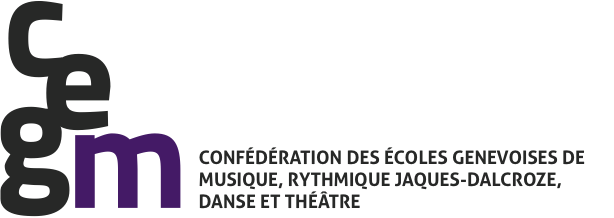 Filière préprofessionnelleExamen d’admissionLe délai d'inscription à l'examen instrumental d'admission en filière préprofessionnelle est fixé au vendredi 8 février 2019.Examens de passage Planning des examens (Chant, Piano, Accordéon, Flûte traversière, Harpe, Guitare, Violon, Alto, Violoncelle). Les horaires de passages seront transmis aux élèves, professeurs et doyens en Février 2019. Lundi 1er avril  – CPMDT, Salle Vuataz, 8h00 - 18h00		ChantLundi 9 avril  –  IJD, Salle de récital, 8h00 - 18h00			Piano et AccordéonMardi 10 avril  –  IJD, Salle de récital, 8h00 - 18h00			Piano et AccordéonLundi 15 avril – CPMDT, Salle Vuataz, 8h00 - 18h00	Flûte traversière, Harpe, GuitareLundi 15 avril – CMG, Stand, Salle 202, 8h00 - 18h00		Alto et Violoncelle	Mardi 16 avril – CMG, Stand, Salle 202, 8h00 - 18h00		ViolonMercredi 17 avril – CMG, Stand, Salle 202, 8h00 - 18h00		ViolonMercredi 8 mai  – CPMDT, Centre Rhône,  dès 10h00		PercussionSession de réserve Mardi 16 avril, CPMDT, Salle Vuataz, 8h00 - 17h00 Planning des examens internes aux institutions ou en partenariat avec ceux organisés par la HEM (instruments et discipline concernés pour cette année : Clavecin, Contrebasse, Cor, Trombone, Flûte à bec, Saxophone, Percussion et Composition). Les lieux et horaires de passage vous parviendront dès que possible.Adresses des sallesCMGCMG Stand, 56 rue du Stand, 1204 Genève.CPMDTCentre d'Ivernois, Salle Vuataz, rez-de-chaussée, 7 rue François d'Ivernois, 1206 Genève.Centre Rhône, Salle de percussion, rez-de-chaussée, 2 bdv James-Fazy/Quai Turrettini IJD Institut Jaques-Dalcroze, Salle de récital, rue de la Terrassière 44, 1207 Genève.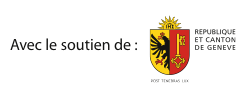 